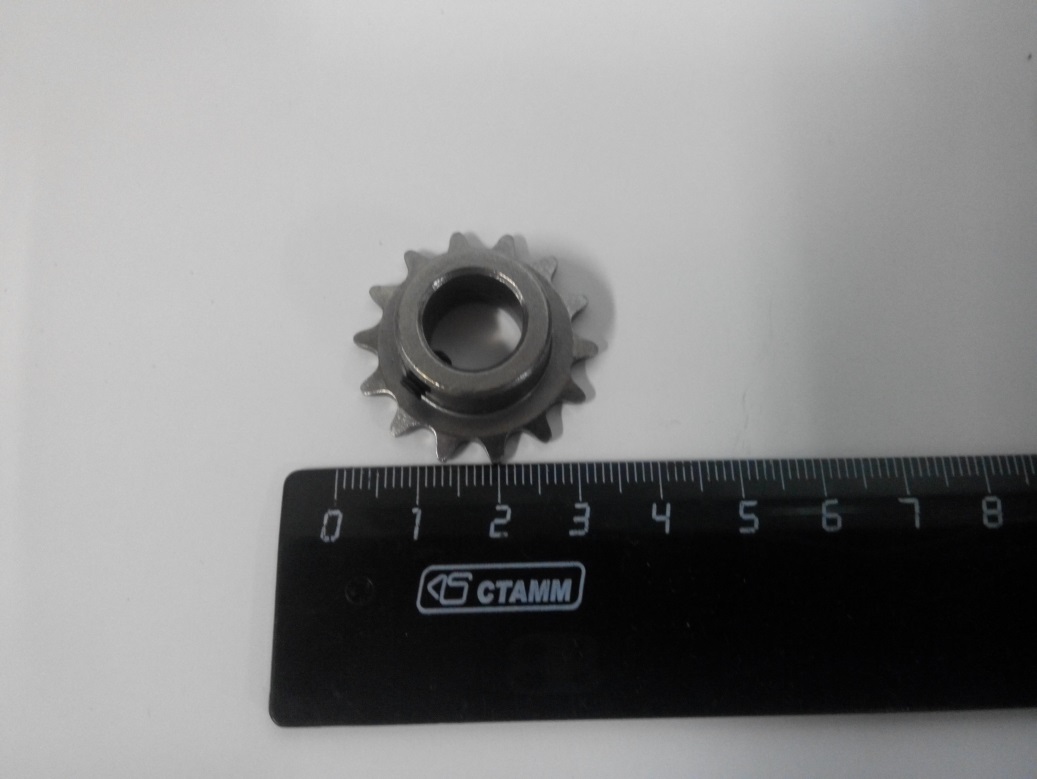 Код из 1САртикулНаименование/ Бренд/ПоставщикГабаритыД*Ш*В,ммВес,грМатериалМесто установки/НазначениеF0034724  70BR500-20AЗвездочка в сборе 70BR500-20AD=32 d=19D1=1230МеталлКромкооблицовочный станок BR500/ITM500F0034724  70BR500-20AComaticD=32 d=19D1=1230МеталлКромкооблицовочный станок BR500/ITM500